UUnauthorised Documents Act 1961Portfolio:Attorney GeneralAgency:Department of JusticeUnauthorised Documents Act 19611961/008 (10 Eliz. II No. 8)10 Oct 196117 Nov 1961 (see s. 2 and Gazette 17 Nov 1961 p. 3195)Unauthorised Documents Act Amendment Act 19791979/05912 Nov 19791 Feb 1980 (see s. 2 and Gazette 1 Feb 1980 p. 283)Reprint 1 as at 7 May 2004 Reprint 1 as at 7 May 2004 Reprint 1 as at 7 May 2004 Reprint 1 as at 7 May 2004 Directors’ Liability Reform Act 2023 Pt. 3 Div. 622023/0094 Apr 20235 Apr 2023 (see s. 2(j))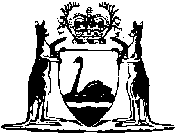 